Dziś 1 czerwca – Wasze święto – Dzień Dziecka. Obiecuję Wam, że dziś będzie krótko.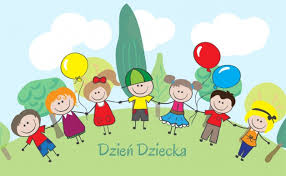 Poznamy postać Janusza Korczaka – osoby, która swoje życie poświęcała dzieciom.Język polski:Przeczytamy „Opowieść o Januszu Korczaku” w podręczniku na stronie 54-55. Otwórzcie ćwiczenia na stronach 56-57:Zadanie 1 – na podstawie przeczytanego tekstu zaznacz przy zdaniach sylaby w odpowiednich polach. Zadanie 2 - przepisz do zeszytu notatkę o Januszu Korczaku. Podkreśl najpierw wszystkie czasowniki. Zauważ, że są one w czasie teraźniejszym: jest, prowadzi itd. Zmień je na czas przeszły: był, prowadził. Tak zmienioną notatkę zapisz w zeszycie.Zadanie 4 - poćwicz pisownię wyrazów z „ż”.Przypominam!Czasownik odpowiada na pytanie:Co robi? Co się z nim dzieje?Czasownik posiada trzy czasy:Czas przeszły – prasowałam (czynność została już wykonana)Czas teraźniejszy – prasuję (czynność jest wykonywana teraz)Czas przyszły – wyprasuję (czynność zostanie dopiero wykonana)Matematyka:Zapisz i oblicz w zeszycie:24:6=		6x8=		6000x8=240:6=		60x8=	24000:6=	2400:6=		600x8=	490:7=	Na dziś to wszystko  W związku z tym, że dziś Wasze święto chciałabym Wam złożyć najlepsze życzenia:	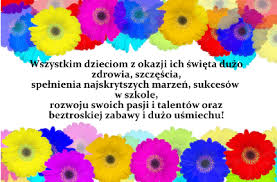 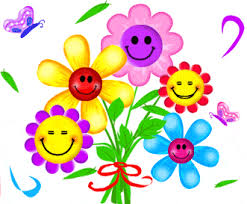 Udanego Dnia Dziecka Pani Agnieszka